Informacja o zgłoszeniubudowy, o której mowa w art. 29 ust. 1 pkt 1-3 Garwolin dnia 11.01.2022 r.B.6743.922.2021.ACI n f o r m a c  j ao braku wniesienia sprzeciwu wobec zgłoszeniaZgodnie z art. 30a pkt 3 ustawy z dnia 7 lipca 1994 roku – Prawa budowlane (tekst jednolity Dz.U. z 2021 roku. poz. 2351) informuje, że WOBEC ZGŁOSZENIA z dnia 28.10.2021 roku  złożonego przez Gminę Górzno dotyczącego zamiaru do budowy sieci kanalizacji sanitarnej zlokalizowanej:na działkach Nr 477/2,  525/5, 525/4, 524, 523, 522/2, 522/1, 521/5, 521/4, 521/3, 520, 519/6, 519/5, 519/4, 545, 395/2, 395/1, 395/3, 396/2, 548 położonych w miejscowości Górzno Kolonia gm. Górzno, na działkach Nr 125/2, 131/2, 89/8, 88/4, 87/12, 87/10, 87/7, 86/2, 85/2, 84/2, 83/3 położonych w miejscowości Józefów gm. Górzno,na działkach Nr 294, 296, 190, 377, 462, 252 położonych w miejscowości Kobyla Wola gm. GórznoTUT. URZĄD NIE WNIÓSŁ SPRZECIWU.- Starosta Powiatu Garwolińskiego 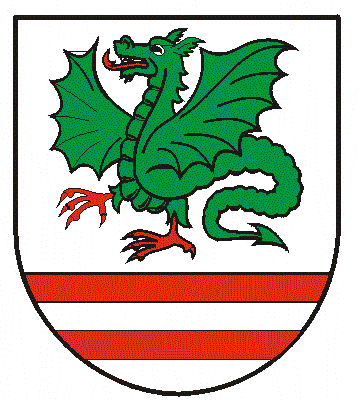 